Profesionālo kvalifikāciju apliecinošā dokumenta sērija ____________ Nr._____________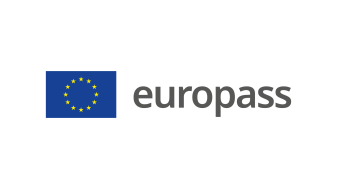 Pielikums profesionālo kvalifikāciju apliecinošam dokumentam(*) Latvija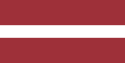 1. Profesionālo kvalifikāciju apliecinošā dokumenta nosaukums(1) Atestāts par arodizglītību Profesionālās kvalifikācijas apliecībaProfesionālā kvalifikācija: Pavāra palīgs(1) oriģinālvalodā2. Profesionālo kvalifikāciju apliecinošā dokumenta nosaukuma tulkojums(2) A certificate of vocational basic education A vocational qualification certificateVocational qualification: Cook’s assistant **(2) Ja nepieciešams. Šim tulkojumam nav juridiska statusa.3. Kompetenču raksturojumsPavāra palīgs veic izejvielu pirmapstrādi un termisko apstrādi, gatavo starpproduktus un vienkāršus ēdienus, pielietojot tehnoloģiskās iekārtas un aprīkojumu.Apguvis kompetences šādu profesionālo pienākumu un uzdevumu veikšanai:3.1 Darbu izpilde virtuvē: – veikt darba uzdevumus ievērojot darba plānu; – sagatavot tehnoloģiskās iekārtas, aprīkojumu, inventāru atbilstoši instrukcijām; – uzturēt darba vietu un darba vidi atbilstoši higiēnas prasībām; – ievērot tehnoloģisko karšu prasības un noteiktos tehnoloģiskos procesus ražošanas plūsmā; – sadarboties ar pavāru un kolēģiem darba uzdevumu plānošanā un izpildē. 3.2. Izejvielu un produktu pirmapstrāde: – pieņemt izejvielas un produktus no noliktavas un piegādātājiem; – svērt un dozēt izejvielas un produktus; – veikt izejvielu un produktu pirmapstrādes procesus; – ievērot izejvielu un produktu uzglabāšanas režīmus un prasības pirmapstrādē; – sagatavot izejvielas un produktus ražošanas procesam atbilstoši darba uzdevumam. 3.3. Ēdienu, piedevu, starpproduktu gatavošana: – gatavot starpproduktus; – gatavot ēdienus, piedevas un dzērienus; – sekot ēdienu kvalitātes izmaiņām gatavošanas laikā; – gatavot veselīgu uzturu; – attīstīt Latvijas produktu gatavošanas tradīcijas; – noformēt ēdienus; – sagatavot ēdienus pasniegšanai. 3.5. Ēdienu, piedevu un starpproduktu uzglabāšana: – pārbaudīt tehnoloģisko iekārtu un noliktavu atbilstību dažādu produktu uzglabāšanas prasībām. – sagatavot ēdienus un starpproduktus uzglabāšanai un marķēt pēc noteiktām prasībām un rādītājiem; – iepakot uzglabāšanai vakuumā un speciālajos iepakojumos starpproduktus un gatavos izstrādājumus; – ievērot atbilstošus uzglabāšanas režīmus un termiņus; – ievērot saderību un produkta uzglabāšanas principus un derīguma termiņus uzglabāšanas procesā; – ievērot izejvielu, produktu, starpproduktu un gatavo ēdienu racionālus aprites nosacījumus. 3.6. Profesionālās darbības pamatprincipu ievērošana: – sazināties valsts valodā; – lietot profesionālo terminoloģiju vismaz vienā svešvalodā; – sadarboties, ievērojot profesionālās ētikas un komunikācijas principus; – pielietot informācijas un komunikāciju tehnoloģijas atskaišu sagatavošanā; – ievērot darba tiesību, darba aizsardzības un vides aizsardzības prasības; – ievērot ugunsdrošības, civilās aizsardzības un elektrodrošības noteikumus; – organizēt darba vietu atbilstoši darba drošības prasībām; – nelaimes gadījumā rīkoties atbilstoši situācijai un sniegt pirmo palīdzību cietušajiem; – pielietot matemātiskos aprēķinus darba uzdevumu veikšanai; – iesaistīties uzņēmuma darbības attīstībā; – pilnveidot profesionālai darbībai nepieciešamās zināšanas.Papildu kompetences:<<aizpilda izglītības iestāde>>;...;...;...4. Nodarbinātības iespējas atbilstoši profesionālajai kvalifikācijai(3)4. Nodarbinātības iespējas atbilstoši profesionālajai kvalifikācijai(3)Strādāt uzņēmumos, kas nodarbojas ar ēdināšanas pakalpojumu sniegšanu.Strādāt uzņēmumos, kas nodarbojas ar ēdināšanas pakalpojumu sniegšanu.(3) Ja iespējams(3) Ja iespējams5. Profesionālo kvalifikāciju apliecinošā dokumenta raksturojums5. Profesionālo kvalifikāciju apliecinošā dokumenta raksturojumsProfesionālo kvalifikāciju apliecinošo dokumentu izsniegušās iestādes nosaukums un statussValsts iestāde, kas nodrošina profesionālo kvalifikāciju apliecinošā dokumenta atzīšanu<<Dokumenta izsniedzēja pilns nosaukums, adrese, tālruņa Nr., tīmekļa vietnes adrese; elektroniskā pasta adrese. Izsniedzēja juridiskais statuss>>Latvijas Republikas Izglītības un zinātnes ministrija, tīmekļa vietne: www.izm.gov.lvProfesionālo kvalifikāciju apliecinošā dokumenta līmenis(valsts vai starptautisks)Vērtējumu skala/Vērtējums, kas apliecina prasību izpildiValsts atzīts dokuments, atbilst trešajam Latvijas kvalifikāciju ietvarstruktūras līmenim (3. LKI) un trešajam Eiropas kvalifikāciju ietvarstruktūras līmenim (3. EKI).Profesionālās kvalifikācijas eksāmenā saņemtais vērtējums ne zemāk par "viduvēji – 5"(vērtēšanā izmanto 10 ballu vērtējuma skalu).Pieejamība nākamajam izglītības līmenimStarptautiskie līgumi vai vienošanāsAtestāts par arodizglītību vai vidējo izglītību dod iespēju turpināt izglītību 4. LKI/4. EKI līmenī.<<Ja attiecināms. Aizpilda izglītības iestāde, gadījumā, ja noslēgtie starptautiskie līgumi vai vienošanās paredz papildu sertifikātu izsniegšanu. Ja nav attiecināms, komentāru dzēst>>Juridiskais pamatsJuridiskais pamatsProfesionālās izglītības likums (6. pants).Profesionālās izglītības likums (6. pants).6. Profesionālo kvalifikāciju apliecinošā dokumenta iegūšanas veids6. Profesionālo kvalifikāciju apliecinošā dokumenta iegūšanas veids6. Profesionālo kvalifikāciju apliecinošā dokumenta iegūšanas veids6. Profesionālo kvalifikāciju apliecinošā dokumenta iegūšanas veids Formālā izglītība: Klātiene Klātiene (darba vidē balstītas mācības) Neklātiene Formālā izglītība: Klātiene Klātiene (darba vidē balstītas mācības) Neklātiene Ārpus formālās izglītības sistēmas apgūtā izglītība Ārpus formālās izglītības sistēmas apgūtā izglītībaKopējais mācību ilgums*** (stundas/gadi) _______________Kopējais mācību ilgums*** (stundas/gadi) _______________Kopējais mācību ilgums*** (stundas/gadi) _______________Kopējais mācību ilgums*** (stundas/gadi) _______________A: Iegūtās profesionālās izglītības aprakstsB: Procentos no visas (100%) programmas B: Procentos no visas (100%) programmas C: Ilgums (stundas/nedēļas)Izglītības programmas daļa, kas apgūta izglītības iestādē<<Ieraksta izglītības programmas apjomu (%), kas apgūts izglītības iestādes mācību telpās>><<Ieraksta izglītības programmas apjomu (%), kas apgūts izglītības iestādes mācību telpās>><<Ieraksta izglītības programmas apjomu (stundās vai mācību nedēļās), kas apgūts izglītības iestādes mācību telpās>>Izglītības programmas daļa, kas apgūta praksē darba vietā, t.sk. darba vidē balstītās mācībās<<Ieraksta izglītības programmas apjomu (%), kas apgūts ārpus izglītības iestādes mācību telpām,t.i. praktiskās mācības uzņēmumā/-os, mācību praksē darba vietā, darba vidē balstītas mācības>><<Ieraksta izglītības programmas apjomu (%), kas apgūts ārpus izglītības iestādes mācību telpām,t.i. praktiskās mācības uzņēmumā/-os, mācību praksē darba vietā, darba vidē balstītas mācības>><<Ieraksta izglītības programmas apjomu (stundās vai mācību nedēļās), kas apgūts ārpus izglītības iestādes mācību telpām,t.i. praktiskās mācības uzņēmumā/-os, mācību praksē darba vietā, darba vidē balstītas>>*** Attiecināms uz formālajā ceļā iegūto izglītību.Papildu informācija pieejama:www.izm.gov.lv https://visc.gov.lv/profizglitiba/stand_saraksts_mk_not_626.shtmlNacionālais informācijas centrs:Latvijas Nacionālais Europass centrs, http://www.europass.lv/*** Attiecināms uz formālajā ceļā iegūto izglītību.Papildu informācija pieejama:www.izm.gov.lv https://visc.gov.lv/profizglitiba/stand_saraksts_mk_not_626.shtmlNacionālais informācijas centrs:Latvijas Nacionālais Europass centrs, http://www.europass.lv/*** Attiecināms uz formālajā ceļā iegūto izglītību.Papildu informācija pieejama:www.izm.gov.lv https://visc.gov.lv/profizglitiba/stand_saraksts_mk_not_626.shtmlNacionālais informācijas centrs:Latvijas Nacionālais Europass centrs, http://www.europass.lv/*** Attiecināms uz formālajā ceļā iegūto izglītību.Papildu informācija pieejama:www.izm.gov.lv https://visc.gov.lv/profizglitiba/stand_saraksts_mk_not_626.shtmlNacionālais informācijas centrs:Latvijas Nacionālais Europass centrs, http://www.europass.lv/